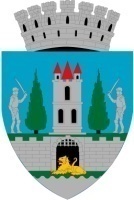 Kereskényi Gábor, primar al municipiului Satu Mare,În temeiul prevederilor art. 136, alin. (1) din O.U.G. nr. 57/2019 privind Codul Administrativ, cu modificările și completările ulterioare, inițiez proiectul de hotărâre privind aprobarea Studiului de Fezabilitate și a indicatorilor tehnico-economici pentru obiectivul de investiție: Extindere  retea electrică  de distributie in  Municipiul Satu Mare  str. A. Vlaicu nr. 94,96 si 98 , proiect  în susținerea căruia formulez următorul:		Referat de aprobareLucrarea este necesară pentru alimentarea cu energie electrică dintr-o rețea de distribuție publică a 3 imobile ( case de locuit ) existente pe strada A. Vlaicu. Aceste imobile sunt alimentate cu energie electrică în regim de subconsumatori, din postul de transformare nr. 4811 IAS Satu Mare. În cadrul lucrărilor de extindere a rețelei de distribuție se va realiza o linie electrică subterană de joasă tensiune. 	Ținând seama de prevederile art. 41, art. 44, alin. (1) din Legea nr. 273/2006 privind finanțele publice locale, cu modificările și completările ulterioare, cu referire la cheltuielile de investiții și aprobarea documentațiilor tehnico-economice ale obiectivelor de investiții,  Raportat la prevederile  art. 129, alin (2) lit. c) din O.U.G. 57/2019 privind Codul administrativ, cu modificările și completările ulterioare, potrivit cărora consiliul local hotărăște în condițiile legii și are atribuții privind dezvoltarea economico-socială și de mediu a municipiului, Propun spre dezbatere și aprobare Consiliului Local al municipiului Satu Mare Proiectul de hotărâre privind aprobarea Studiului de Fezabilitate și a indicatorilor tehnico-economici la obiectivul de investiție ” Extindere  retea electrică  de distributie in  Municipiul Satu Mare  str. A. Vlaicu nr. 94,96 si 98” din municipiul Satu Mare, în forma prezentată de executiv.INIŢIATOR PROIECTPRIMARKereskényi Gábor